Tottenham Hotspur FC Hemmamatcher 2019/2020 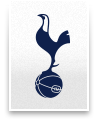 Fotbollspaketet innehåller: - 2 nätter, del i dubbelrum på 4-stjärnigt hotell inkl. frukost. (** = 1 natt)
- Matchbiljett.Priser från:Holiday Inn Kensington **** https://www.ihg.com/holidayinn/hotels/us/en/london/lonwl/hoteldetailTravel Club Lounge Corner ticketBiljett, Tier 3, nordöstra hörnet. Sektion 312/313.Måltid före matchen som serveras i stadium lounge.Gratis dryck i pausen.E-ticket 3 dagar innan matchen.Ingen ”dress code”. OBS! Inga färger som bortalaget.Matchprogram.	Travel Club Halfway Line TicketBiljett, East Stand, långsida – nedre sektionen.Måltid före matchen som serveras i stadium lounge.Gratis dryck i pausen.E-ticket 3 dagar innan matchen.Ingen ”dress code”. OBS! Inga färger som bortalaget.Matchprogram.	TilläggLeverans av biljett till hotell: 200 SEK OBS!Priserna är preliminära från juni 2019 och kan eventuellt justeras beroende på bokningsläget. EU-moms 2,67 % tillkommer i alla priser. Beställda och bekräftade matchbiljetter återbetalas ej vid avbokning. Full betalning inom 14 dagar. Matchdatum kan komma att ändras.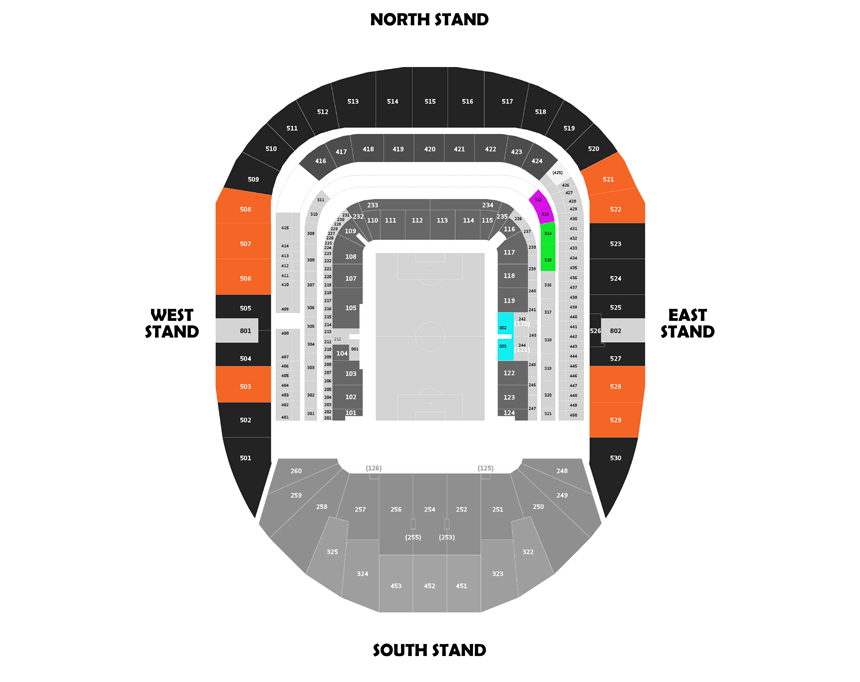 MATCHDATUMHI KENSINGTONHI KENSINGTONTRAVEL CLUB LOUNGE CORNER TICKETTRAVEL CLUB HALFWAY LINE TICKETAston Villa10 augusti 201944005900Newcastle United24 augusti 201944005900Crystal Palace14 september 201947006200Southampton28 september 201947006200Watford19 oktober 201947006200Sheffield United9 november 201947006200A.F.C. Bournemouth30 november 201947006200Burnley7 december 201944005900Chelsea21 december 201956007700Brighton and Hove Albion26 december 201950006500Liverpool11 januari 2020740010400Norwich City22 januari 202044005900Manchester City1 februari 202065008300Wolverhampton Wanderers29 februari 202047006200Manchester United14 mars 2020740010400West Ham United21 mars 202053006800Everton11 april 202053006800Arsenal25 april 202068009200Leicester City9 maj 202053006800Holiday Inn Kensington ****Extranatt enkelrum1 900Extranatt del i dubbelrum1 100Enkelrumstillägg (2 nätter)2 000